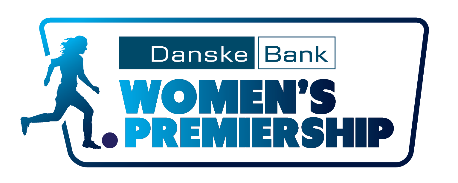 Application Form - Season 2022Promotion to the NIFL Women’s Premiership shall be awarded to the winners and runners up of the NIWFA Championship following completion of the 2021 season, if the Championship clubs have applied and confirm their ability to meet the required Women’s Premiership criteria by 31 July. If the Championship winners, runner up, or both, do not apply or confirm their ability to meet the required Women’s Premiership criteria by 31 July, the highest ranked club(s) in the Championship shall be awarded a promotion.Women’s Premiership criteriaClubs must nominate a home ground and any alternative venuesAll evening matches must be played at grounds that have floodlightsCurrent constitution and rulesBoard of Directors / Management Committee membersForecasted annual budgetClub secretaryFirst team manager / Head coach must have minimum of UEFA B LicenceMedia officerTrained first aiderTrained physiotherapist or sports therapist at all home gamesAcademy League (Under-19) team*Dedicated website / at least one social media platform*Special dispensation may be offered on request for 1st year of membership.All applicant clubs must provide advance payment of their league fee for Season 2022 (£300) by 31 July 2021. Please note that this fee will be returned if an applicant club has not been successful in being awarded a promotion place. If an applicant club has been successful in earning a promotion place and chooses not to accept the place the advance payment will not be returned. Completed forms should be sent to info@nifootballleague.com or the postal address below and must be received, along with payment, by 31 July 2021. Club NameClub NameClub Secretary Contact DetailsClub Secretary Contact DetailsNameEmail Address Contact NumberMobile Phone NumberClub InformationClub InformationHome Ground 2022Floodlights (Y/N)U19 team (Y/N)Online Bank PaymentOnline Bank PaymentCheques addressed toCheques addressed toBank Account NameThe Northern Ireland Football League LimitedThe Mervyn Brown SuiteThe National Football Stadium at Windsor Park, Donegall AvenueThe Mervyn Brown SuiteThe National Football Stadium at Windsor Park, Donegall AvenueAccount Number10033782BelfastBelfastSort Code950611BT12 6LW